Nomination Form 2021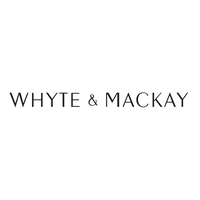 The trophy is awarded to someone who demonstrates a real dedication and passion for spirits communication and education.  If you know someone who is disrupting the norms, communicating with energy or launching a brand-new way of educating the consumer then please nominate them below.If you wish to nominate someone, please fill in the form below.  Please return to Kirsten.Ferrone@iwsc.netAll nominated must be submitted no later than the 5th March 2021.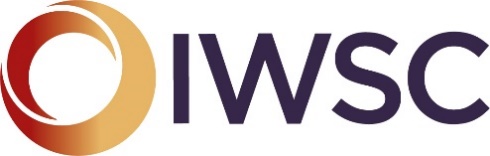 Emerging Talent in the Spirit IndustrySponsored by Whyte & MackayNOMINEE’S INFORMATIONNOMINEE’S INFORMATIONNOMINEE’S INFORMATIONNOMINEE’S INFORMATIONNOMINEE’S INFORMATIONContact name:Address:Post codePhone:NOMINATOR’S INFORMATIONNOMINATOR’S INFORMATIONNOMINATOR’S INFORMATIONNOMINATOR’S INFORMATIONContact Name:Company (if applicable):Phone:Email:ABOUT THE PERSONWhat is the reason for your nomination, why do they deserve this award? (max 300 words)